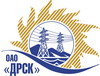 Открытое акционерное общество«Дальневосточная распределительная сетевая  компания»ПРОТОКОЛпроцедуры вскрытия конвертов с заявками участников ПРЕДМЕТ ЗАКУПКИ: открытый запрос предложений на ЭТП № 403445 на право заключения Договора: «Автогидроподъемник , с высотой подъёма люльки - 18м., на шасси автомобиля высокой проходимости 4х4» для нужд филиала ОАО «ДРСК» «Приморские электрические сети».(закупка 2706 раздел 2.2.2 ГКПЗ 2014 г)Плановая стоимость 2 838 983,00 руб. без учета НДС. Указание о проведении закупки от 14.08.2014 № 199.ПРИСУТСТВОВАЛИ: постоянно действующая Закупочная комиссия 2-го уровня ВОПРОСЫ ЗАСЕДАНИЯ КОНКУРСНОЙ КОМИССИИ:В ходе проведения запроса предложений было получено 7 предложений, конверты с которыми были размещены в электронном виде на Торговой площадке Системы www.b2b-energo.ru.Вскрытие конвертов было осуществлено в электронном сейфе организатора запроса предложений на Торговой площадке Системы www.b2b-energo.ru автоматически.Дата и время начала процедуры вскрытия конвертов с предложениями участников:09:00 03.09.2014Место проведения процедуры вскрытия конвертов с предложениями участников:Торговая площадка Системы www.b2b-energo.ruУчастниками ставок сделано -10В конвертах обнаружены предложения следующих участников запроса предложений:РЕШИЛИ:Утвердить протокол вскрытия конвертов с заявками участниковОтветственный секретарь Закупочной комиссии 2 уровня                                   О.А. МоторинаТехнический секретарь Закупочной комиссии 2 уровня                                     Г.М. Терёшкина            № 496/МТПиР-Вг. Благовещенск03.09.2014 г.№Наименование участника и его адресПредмет и общая цена заявки на участие в запросе предложений1ООО "Автомаш Холдинг" (143900, Московская обл., г. Балашиха, Станция Стройка, вл. 8)Предложение: Автогидроподъемник , с высотой подъёма люльки - 18м., на шасси автомобиля высокой проходимости 4х4» для нужд филиала ОАО «ДРСК» «Приморские электрические сети, подано 01.09.2014 в 17:23
Цена: 2 469 491,53 руб. (цена без НДС)2ООО "РусКомТранс" (606400, Нижегородская обл., г. Балахна, ул. Первомайская, 32)Предложение: подано 02.09.2014 в 08:45
Цена: 2 618 644,07 руб. (цена без НДС)3ООО "ПТЦ VII Янас" (420111, Россия, Республика Татарстан (Татарстан), г. Казань, ул. Московская, 13а)Предложение: готовы поставить автогидроподъемник 18 метровый телескопический на шасси ГАЗ 33086, 4х4, согласно условиям и требованиям Заказчика, подано 01.09.2014 в 14:46
Цена: 2 690 000,00 руб. (цена без НДС)4ООО "Мега Драйв" (140180, Московская обл., г. Жуковский, ул. Праволинейная, д. 33, оф. 314)Предложение: поставка автоподъемника самоходного стрелового ПСС-131.18Э на шасси ГАЗ, подано 01.09.2014 в 14:15
Цена: 2 745 762,71 руб. (цена без НДС)5ООО "ТД "Грузовая техника" (617060, Пермский край, г. Краснокамск, ул. Промышленная, 5а)Предложение: Заявка на поставку автогидроподъемника , с высотой подъёма люльки - 18м., на шасси автомобиля высокой проходимости 4х4 для нужд филиала ОАО «ДРСК» «Приморские электрические сети»., подано 01.09.2014 в 10:19
Цена: 2 766 525,42 руб. (цена без НДС)6ООО "Чайка-НН" (603074, Нижегородская область, г. Нижний Новгород, Московский р-н, ул.Маршала Воронова, д.11)Предложение: подано 01.09.2014 в 15:19
Цена: 2 822 033,90 руб. (цена без НДС)7ИП Уразов В.И. (675000, Россия, Амурская обл., г. Благовещенск, ул. Красноармейская, д. 61, кв. 5)Предложение: подано 01.09.2014 в 10:40
Цена: 2 838 983,00 руб. (цена без НДС)